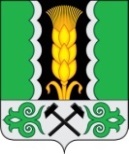 Российская ФедерацияРеспублика ХакасияСовет депутатовАршановского сельсоветаАлтайского района Республики ХакасияРЕШЕНИЕ24.12. 2018 г.                          с. Аршаново	                                          № 220О внесении изменений и дополнений в Уставмуниципального образования Аршановскийсельсовет Алтайского района Республики ХакасияВ соответствии с пунктом 1 части 10 статьи 35 Федерального закона от 06.10.2003 № 131-ФЗ «Об общих принципах организации местного самоуправления в Российской Федерации» (с последующими изменениями), пунктом 1 части 1 статьи 29 Устава муниципального образования Аршановский сельсовет Алтайского района Республики Хакасия, Совет депутатов Аршановского сельсовета Алтайского района Республики ХакасияРЕШИЛ:1. Внести в Устав муниципального образования Аршановский сельсовет Алтайского района Республики Хакасия, принятый решением Совета депутатов муниципального образования Аршановский сельсовет от 22.12.2005 № 11 (в редакции от 30.06.2006 № 31, 28.02.2007 № 72, 30.04.2008 № 17, 29.03.2010 № 11, 30.08.2010 № 41, 10.12.2010 № 19, 21.04.2011 № 50, 05.08.2011 № 72, 09.12.2011 № 90, 04.05.2012 № 13, 22.06.2012 № 24, 12.12.2012 № 45, 07.05.2013 № 18, 11.11.2013 № 45, 07.05.2014 № 14, 10.02.2015 № 5, 07.05.2015 № 31, 15.10.2015 № 11, 08.02.2016 № 33, 26.10.2016 № 77, 17.08.2017 № 136, 29.01.2018 № 168, 31.10.2018 № 206), следующие изменения и дополнения:1) пункт 15 части 1 статьи 9 после слов «за сохранностью автомобильных дорог местного значения в границах населенных пунктов поселения,» дополнить словами «организация дорожного движения,»;2) пункт 23 части 1 статьи 9 изложить в следующей редакции:«23) участие в организации деятельности по накоплению (в том числе раздельному накоплению) и транспортированию твердых коммунальных отходов;»; 3) в части 4 статьи 17 слова «по проектам и вопросам, указанным в части 2 настоящей статьи,» исключить; 4) пункт 2 части 5 статьи 34 изложить в следующей редакции:«2) заниматься предпринимательской деятельностью лично или через доверенных лиц, участвовать в управлении коммерческой организацией или в управлении некоммерческой организацией (за исключением участия в управлении совета муниципальных образований Республики Хакасия, иных объединений муниципальных образований, политической партией, профсоюзом, зарегистрированным в установленном порядке, участия в съезде (конференции) или общем собрании иной общественной организации, жилищного, жилищно-строительного, гаражного кооперативов, садоводческого, огороднического, дачного потребительских кооперативов, товарищества собственников недвижимости), кроме участия на безвозмездной основе в деятельности коллегиального органа организации на основании акта Президента Российской Федерации или Правительства Российской Федерации; представления на безвозмездной основе интересов муниципального образования в органах управления и ревизионной комиссии организации, учредителем (акционером, участником) которой является муниципальное образование, в соответствии с муниципальными правовыми актами, определяющими порядок осуществления от имени муниципального образования полномочий учредителя организации или управления находящимися в муниципальной собственности акциями (долями участия в уставном капитале); иных случаев, предусмотренных федеральными законами;»;5) в пункте 2 части 5 статьи 34 слова «садоводческого, огороднического, дачного потребительских кооперативов,» исключить;6) пункт 2 части 7 статьи 38 изложить в следующей редакции:«2) заниматься предпринимательской деятельностью лично или через доверенных лиц, участвовать в управлении коммерческой организацией или в управлении некоммерческой организацией (за исключением участия в управлении совета муниципальных образований Республики Хакасия, иных объединений муниципальных образований, политической партией, профсоюзом, зарегистрированным в установленном порядке, участия в съезде (конференции) или общем собрании иной общественной организации, жилищного, жилищно-строительного, гаражного кооперативов, садоводческого, огороднического, дачного потребительских кооперативов, товарищества собственников недвижимости), кроме участия на безвозмездной основе в деятельности коллегиального органа организации на основании акта Президента Российской Федерации или Правительства Российской Федерации; представления на безвозмездной основе интересов муниципального образования в органах управления и ревизионной комиссии организации, учредителем (акционером, участником) которой является муниципальное образование, в соответствии с муниципальными правовыми актами, определяющими порядок осуществления от имени муниципального образования полномочий учредителя организации или управления находящимися в муниципальной собственности акциями (долями участия в уставном капитале); иных случаев, предусмотренных федеральными законами;»;7) в пункте 2 части 7 статьи 38 слова «садоводческого, огороднического, дачного потребительских кооперативов,» исключить.2. Настоящее решение подлежит опубликованию (обнародованию) после его государственной регистрации, вступает в силу после его официального опубликования (обнародования) за исключением положений, указанных в части 3 настоящего решения.3. Пункт 1 части 1 настоящего решения вступает в силу с 30 декабря 2018 года. Пункт 2, пункт 5 и пункт 7 части 1 настоящего решения вступают в силу с 01 января 2019 года.Глава Аршановского сельсовета                                                   Н.А. ТанбаевАлтайского района Республики Хакасия